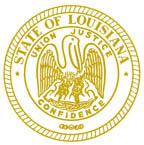                                     SECRETARY               TREASURER                  PHYSICIAN                                                                                                            OPEN BOARD MEETINGDATE & TIME                      Monday, December 6, 2021@ 3:30 p.m.LOCATION                          3100 Galleria Dr. Suite 201                                         Metairie, La.70001AGENDA                             CALL TO ORDER                                         ROLL CALL                                         PUBLIC INPUT (3 MIN)                                         READING OF THE MINUTES                                         READING FROM TREASUER                                         REPORT FROM BOARD MEMBERSBUSINESS FROM THE FLOOR:NEXT MEETING DATE:          ADJOURMENT